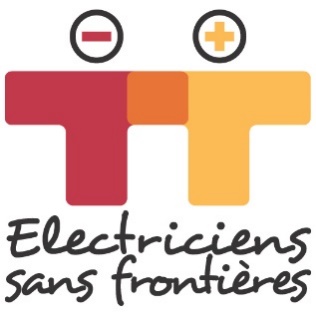 YOU HAVE A PROJET, WE WOULD LIKE TO KNOW MORE…Thank you for getting in touch with us.This document is to enable us to identify the main features of the project and study the fit between our mission and your proposal.Electriciens sans frontières is an international NGO that mobilizes volunteers who put their expertise at the service of sustainable actions to provide access to energy, water and economic development (lighting, water pumping, economic activities, etc.) within the framework of development projects that benefit the poorest populations. We intervene in support of project management, leading training and/or project management. If your project meets our criteria it will be shared with our volunteer network through the various regional offices that carry out the projects. The volunteer team will then contact you to prepare together a complete file (technical and socio-economic study, preparing an implementation file based on any selected options, fundraising, and implementation).Electriciens sans frontières is neither a donor nor an organization that provides equipment.Warning: being contacted by a volunteer does not guarantee the project will proceed. The file must be reviewed and approved by our various committees.Electriciens sans frontièresApplication date : CONTACTOrganisation:Date of creation: Address: Examples of projects carried out: Intervention area(s) : Contact person: Role in the organisation: E-mail address: Phone number: Website: How did you hear about Electriciens sans Frontières  THE PROJETSummary and origin of the projet:Country: Region: Tow/ Village: Is the village connected to the electricity grid? What are its water sources? Type of area:  urban  suburban  rural  Type of structures affected by the projet (maternity, dispensary, school, etc):What are the needs and who expressed them?What is the goal of the project in a few lines?Description of the beneficiaries / users of the project? How will their living conditions be affected by the projet? What you need from Electriciens sans frontières:Partners involved in the project:Other potential partners :Total yearly planned budget in euros (expenses and income):How will you make this project sustainable ? Are their any village comitees or management groups already in place?Coherence of the action with local regional and national policies :